Załącznik nr 1do umowy                                                                                                                 WOPN-PK.082.4.2019.KMR.KAOPIS PRZEDMIOTU ZAMÓWIENIANa wykonanie gadżetów promocyjnych wraz z ich dostarczeniem do WST Złocieniec,                            ul. Dworcowa 13, 78-520 Złocieniec na rzecz Regionalnej Dyrekcji Ochrony Środowiska                            w Szczecinie przy ul. Teofila Firlika 20, 71-637 Szczecin.Zestawienie gadżetów promocyjnych:Szacowana ilość: dla kolorowanki 3500 szt. oraz dla puzzli 500 szt. (kompletów).Podane ilości są ilościami szacunkowymi dla prawidłowej wyceny wartości ofert.Ostateczna ilość zostanie wpisana do umowy i jest uzależniona od ceny jednostkowej za 1 szt. kolorowanki i 1 szt. (komplet) puzzli, z oferty najkorzystniejszej, w ramach przeznaczonych na ten cel środków finansowych.NazwaOpis szczegółowyPrzykładowy wzórKolorowanka z naklejkami, treść dotycząca gatunków chronionych – nakład 3500 sztukformat A5,kolorowanka w formie kropek do samodzielnego narysowania kształtu wraz z naklejkami przedstawiającymi dany gatunek w pełnym kolorze. Gatunki: do wyboru przez zamawiającego. Wizerunki zwierząt nie mogą być postaciami fikcyjnymi (bajkowymi), tylko muszą przedstawiać zwierzę o wyglądzie i kolorystyce rzeczywistej;zszywana zszywkami w zeszyt,8 stron + okładka 2 strony,środek: papier offset minimum 80 gram,okładka : papier kreda mat minimum 150 gram,naklejki, jako osobna wkładka (środek),nadruk: 4/0 okładka + 1/1 środek,okładka full kolor do zaprojektowania przez wykonawcę,logo RDOŚ Szczecin i WFOŚiGW Szczecin.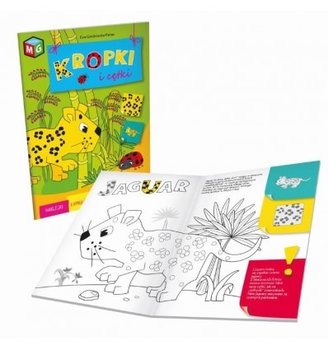 Puzzle – nakład 500 sztukPuzzle A4/30 elementów (pudełko standard),rozmiar układanki: 300x207mm (+/- 5%),tektura lita 1,5mm oklejana obustronnie wydrukiem,wydruk offsetowy 4+0 CMYK, kreda 130, lakier dyspersyjny,wizerunek przyrodniczy do wyboru przez zamawiającego,sztancowane,zapakowane do woreczka foliowego „z żyłką”,logo RDOŚ Szczecin i WFOŚiGW Szczecin (full kolor).Pudełko dwuczęściowe o wymiarach 220x155x35/35mm (+/- 5%): wieko – tektura lita 1,5mm oklejana wydrukiem,wydruk offsetowy 4+0 CMYK, kreda 170, lakier High Gloss UV / Soft Touch UV,dno – mikrofala jednostronnie bielona E400,logo RDOŚ Szczecin i WFOŚiGW Szczecin (full kolor).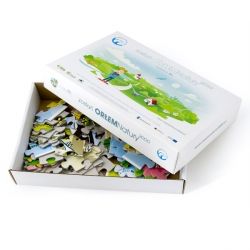 